ПОСТАНОВЛЕНИЕ18 февраля 2021г. № 45а. КошехабльОб утверждении муниципальной программы «Поддержка медицинских работников (врачей) прибывших (переехавших) на работу в муниципальное образование «Кошехабльский район» в форме  предоставления в безвозмездное пользование гражданину земельного участка для индивидуального жилищного строительства или ведения личного подсобного хозяйства в случаях, предусмотренных законами субъекта Российской Федерации»В соответствии с Земельным кодексом Российской Федерации, Федеральным Законом от 06.10.2003г. № 131-ФЗ «Об общих принципах организации местного самоуправления в Российской Федерации», Законом Республики Адыгея от 18 декабря 2015 г. N 488 "Об определении муниципальных образований и специальностей в целях предоставления гражданам в безвозмездное пользование земельных участков, находящихся в государственной или муниципальной собственности, для индивидуального жилищного строительства или ведения личного подсобного хозяйства", руководствуясь Уставом муниципального образования «Кошехабльский район» ПОСТАНОВЛЯЮ:Утвердить муниципальную программу «Об утверждении муниципальной программы «Поддержка медицинских работников (врачей) прибывших (переехавших) на работу в муниципальное образование «Кошехабльский район» в форме  предоставления в безвозмездное пользование гражданину земельного участка для индивидуального жилищного строительства или ведения личного подсобного хозяйства, в случаях, предусмотренных законами субъекта Российской Федерации», согласно приложению № 1 к настоящему Постановлению. Контроль над исполнением настоящего Постановления возложить на заместителя главы администрации муниципального образования «Кошехабльский район» по экономике и  социальным вопросам   (М.Р. Тугланова) Опубликовать настоящее Постановление на официальном сайте администрации муниципального образования «Кошехабльский район» в сети «Интернет». Настоящее Постановление вступает в силу со дня его официального опубликования (обнародования).Глава администрацииМО «Кошехабльский район»                                                     З.А. ХамирзовПриложение №1 к Постановлению главы муниципального образования «Кошехабльский район» от «18» февраля 2021г. № 45 Паспорт муниципальной программы «Поддержка медицинских работников (врачей) прибывших (переехавших) на работу в муниципальное образование «Кошехабльский район» в форме  бесплатного предоставления гражданину земельного участка для индивидуального жилищного строительства или ведения личного подсобного хозяйства в случаях, предусмотренных законами субъекта Российской Федерации»1. Общая характеристика сферы реализации муниципальной программы, в том числе формулировки основных проблем в сфере здравоохранения и прогноз ее развитияЧисленность постоянного населения муниципального образования «Кошехабльский район» составляет 29 497 человек. Из них трудоспособное население составляет 13 872 человека, детей – 7 291 человек, пенсионеры – 8 130 человек. По данным Пенсионного фонда Кошехабльского района, в районе проживает 2 278 инвалидов, что составляет 8 % от общего числа проживающих на территории Кошехабльского района. Из них с первой группой инвалидности – 151 человек; со второй группой инвалидности – 1 054 человека, с третьей группой инвалидности 751 человек, 230 человек инвалиды детства, 92 человека – дети инвалиды. На 01.01.2020 года смертность в Кошехабльском районе составило 12,4 % за аналогичный период 2020 года – 13,3 %, просматривается рост смертности. В структуре заболеваемости лидируют причинами смерти от новообразований – 238,0%, от болезней системы кровообращения – 547,3%, по причинам неточно обозначенных состояний и по неустановленным причинам – 224,3%. Данные показатели указывают на необходимость в квалифицированной медицинской помощи по разным направлениям медицинской деятельности и привлечение в Кошехабльскую районную больницу специалистов, которых не хватает для более качественного оказания медицинских услуг.  В структуре заболеваемости взрослого населения лидируют болезни органов дыхания, с показателями 119,1 %, на втором месте болезни мочеполовых систем с показателем 43,5 %, на третьем месте болезни системы кровообращения с показателем в 28,4 %.  В соответствии со статистикой на 01.01.2019г. в районе работала 47 врачей и 159 средних медработников, дефицит медицинских кадров составляло 30% врачей и 10% средних медработников. Укомплектованность врачебными кадрами на 01.01.2020г. составило 47%. Коэффициент совместительства у врачей составляет 1,7, это приводит к значительным перегрузкам у наиболее востребованных населением специалистов, влияет на доступность медицинской помощи.В ГБУЗ РА «Кошехабльская ЦРБ» имеется 91,5 штатных единиц, из них занято 63 единицы, врачами совмещается 17 должностей дополнительно, что указывает на дефицит кадров в районной больнице.  Основной задачей муниципальной программы является формирование системы, обеспечивающей доступность медицинской помощи и повышение эффективности медицинских услуг, объемы, виды и качество которых должны соответствовать уровню заболеваемости и потребностям населения, передовым достижениям медицинской науки, улучшение показателей здоровья населения Кошехабльского района, а также улучшения кадрового состава.2. Приоритеты и цели государственной политики в сфере здравоохранения, цели, задачи муниципальной программы, целевые показатели (индикаторы) муниципальной программы, описание ожидаемых конечных результатов реализации муниципальной программыОсновной целью данной муниципальной программы является снижение социальной напряженности посредством реализации прав граждан на получение качественной бесплатной медицинской помощи в рамках государственных гарантий. Одно из приоритетных направлений модернизации отечественного здравоохранения – развитие сельского здравоохранения т. е. привлечение квалифицированных медицинских  работников в сельскую местность. Одним из инструментов решения данной задачи являются единовременные компенсационные выплаты медицинским работникам прибывшим (переехавшим) на работу в сельские населенные пункты. Данное мероприятие ориентировано на повышение качества медицинского обслуживания на селе и, соответственно, достижение социально значимых целевых показателей в сфере здравоохранения.Целью муниципальной программы «Поддержка медицинских работников (врачей) прибывших (переехавших) на работу в муниципальное образование «Кошехабльский район» является ликвидация кадрового дефицита в ГБУЗ РА «Кошехабльская ЦРБ» и повышение эффективности медицинских услуг, объемы, виды и качество которых должны соответствовать уровню заболеваемости.Задачей муниципальной программы «Поддержка медицинских работников (врачей) прибывших (переехавших) на работу в муниципальное образование «Кошехабльский район» является привлечение медицинских работников (врачей) по тем направлениям медицинской деятельности в которых остро нуждается ГБУЗ РА «Кошехабльская ЦРБ» и их  поддержка. Ожидаемым результатом реализации муниципальной программы является увеличение количества медицинских работников прибывших (переехавших) на работу в муниципальное образование «Кошехабльский район», а также снижение дефицита кадров квалифицированных медицинских работников в ГБУЗ РА «Кошехабльская ЦРБ», расширение объема оказываемых медицинских услуг.Раздел 3. Перечень и обобщенная характеристика основных мероприятий муниципальной программыОсновным мероприятием муниципальной программы «Поддержка медицинских работников (врачей) прибывших (переехавших) на работу в муниципальное образование «Кошехабльский район» в форме  бесплатного предоставления гражданину земельного участка для индивидуального жилищного строительства или ведения личного подсобного хозяйства в случаях, предусмотренных законами субъекта Российской Федерации» является: оказание имущественной поддержки в форме предоставления земельного участка для индивидуального жилищного строительства или ведения личного подсобного хозяйства медицинским работникам, работающим по основному месту работы в муниципальном образовании "Кошехабльский район" в медицинских организациях, оказывающих первичную медико-санитарную помощь, скорую медицинскую помощь, по следующим специальностям:а) "Акушерство и гинекология";б) "Анестезиология-реаниматология";в) "Педиатрия";г) "Неврология";д) "Оториноларингология";е) "Психиатрия-наркология";ж) "Психиатрия";з) "Травматология и ортопедия";и) "Трансфузиология";к) "Функциональная диагностика";л) "Скорая медицинская помощь";м) "Скорая и неотложная помощь"; в соответствии с пунктом 3 статьи 1 Закона Республики Адыгея от 18 декабря 2015 г. N 488 "Об определении муниципальных образований и специальностей в целях предоставления гражданам в безвозмездное пользование земельных участков, находящихся в государственной или муниципальной собственности, для индивидуального жилищного строительства или ведения личного подсобного хозяйства". Раздел 4. Сроки и этапы реализации муниципальной программыМуниципальная программа реализуется в три этапа. Срок реализации программы: 2021 – 2023 года. Раздел 5. Ресурсное обеспечение муниципальной программыПрограмма не требует финансирования. 6. Анализ рисков реализации муниципальной программы и описание мер управления рискамиДля успешной реализации поставленных задач муниципальной программы был проведен анализ рисков, которые могут повлиять на ее выполнение.	К рискам реализации муниципальной программы следует отнести изменение федерального и регионального законодательства.	К наиболее серьезным законодательным рискам реализации муниципальной программы можно отнести такие внешние риски, как изменение федерального законодательства  в части перераспределения полномочий между Российской Федерацией, субъектами Российской Федерации и органами местного самоуправления. Внутренним риском реализации муниципальной программы является неэффективное управление муниципальной программой.	Для предотвращения рисков реализации муниципальной программы и их возможных негативных последствий необходимо развивать стратегическое программно-целевое планирование развития отрасли и повышать эффективность управления социальными процессами.	В целях снижения законодательных рисков планируется своевременное внесение дополнений в действующую нормативную базу, а при необходимости и возможных изменений в финансирование муниципальной программы.	Для всех видов рисков главными мерами по управлению являются своевременно принятые управленческие решения и корректировка основного мероприятия муниципальной программы с учетом выделенного на его реализацию ресурсного обеспечения.РЕСПУБЛИКА АДЫГЕЯАДМИНИСТРАЦИЯ Муниципального образования «КОШЕХАБЛЬСКИЙ РАЙОН»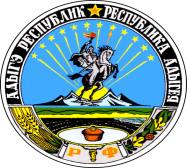 АДЫГЭ РЕСПУБЛИКМУНИЦИПАЛЬНЭ ОБРАЗОВАНИЕУ «КОЩХЬАБЛЭ РАЙОНЫМ» ИАДМИНИСТРАЦИЕПРОЕКТ ВНОСИТ:Заведующая отделом по социальным вопросам администрации МО «Кошехабльский район»С.Б. БегеретоваСОГЛАСОВАНО:Заместитель главы администрации МО «Кошехабльский район»по экономике и социальным вопросамМ.Р. Тугланова Начальник отдела имущественных отношений администрации МО «Кошехабльский район» А.Н. Хупов Начальник  правового управленияадминистрации МО «Кошехабльский район»Н.В. Остапенко Заместитель главы администрации МО «Кошехабльский район»,Управляющий деламиР.Ч. ХасановОтветственный исполнитель  программыАдминистрация муниципального образования «Кошехабльский район» Соисполнители программыГБУЗ РА «Кошехабльская ЦРБ»Участники программы Администрация муниципального образования «Кошехабльский район»;ГБУЗ РА «Кошехабльская ЦРБ»Цели программыЛиквидация кадрового дефицита в ГБУЗ РА «Кошехабльская ЦРБ» Задачи программыПоддержка медицинских работников (врачей) прибывших (переехавших) на работу в муниципальное образование «Кошехабльский район»Целевые показатели (индикаторы) программыКоличество медицинских работников (врачей) прибывших (переехавших) на работу в муниципальном образовании «Кошехабльский район»Этапы и сроки реализации программыМуниципальная программа реализуется в три этапа, срок реализации программы 2021 - 2023 года Ресурсное обеспечение программыне требует финансирования Ожидаемые результаты реализации программы  Увеличение количества медицинских работников прибывших (переехавших) на работу в муниципальное образование «Кошехабльский район»